Finger Lakes Region Sports Car Club of America Guideline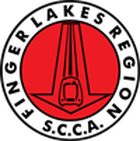 *should be no longer than two years from approval date and limited to January and July of the calendar year.Guideline Brief Description:Guideline Details:Additional Comments:Attachments:Guideline Title:Drafted by:Approved:Approved by:Next Review Date*: